STERLING HIGH SCHOOL DISTRICT501 S. WARWICK ROAD, SOMERDALE, NEW JERSEY 08083-2175PHONE (856) 784-1287		 FAX (856) 784-7823Matthew Sheehan
Superintendent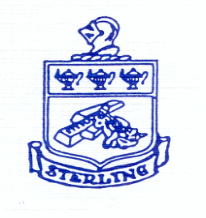 Superintendent Goal #4:  Inter-District Principles Meeting 1-25-23SHS items:SchedulingGuidanceYST connections and invite of Case Managers to SHSCoaching openings Baseball, Volleyball, Moch Trial Middle School Mock Trial CompetitionAgenda:Attendance/Truancy/ResidencyShared Truancy optionTOY -use governor model  (nj homeroom)Can someone repeatMonthly person passes on (they select) SOM - Other:Vape -citation for tobacco on school grounds ? ARP ESSER unspent-must be spent in 23-24??CAUTION: This email originated from outside of the organization. Do not click links or open attachments unless you recognize the sender and know the content is safe.Good morning gentlemen, Here are a few agenda items to discuss. Please let me know if we would like to add anything. *PreSchool Programs - future*Curriculum - Math, program orders*Residency, truancy-- "Never stop learning, because life never stops teaching."Paul SorrentinoPrincipalMagnolia Public School420 N. Warwick Rd. Magnolia, NJ 08049(856) 783-2994 ext. 819Interdistrict Principal Agenda ItemsWIFI: MSD WirelessPass: corn2016Teacher of the year Parameters/RewardAttendance and truancy/ResidencyAnxiety/504/homeboundLandscaping/projects/etcSterling 8th gradeSchedulingEntrance examsVolleyball for a CauseJarodI sent this email to the sending supers yesterday.  May want to bring up at your Principal’s meeting.GO KNIGHTS!Mr. Matthew SheehanSuperintendent Sterling High SchoolMsheehan@sterling.k12.nj.usTwitter @SHSDistrictFrom: Matthew Sheehan Sent: Tuesday, January 10, 2023 2:09 PMTo: rmahlman@laurelspringschool.org; Mark Pease <mpease@somerdale-park.org>; Karen Hoffman <KHoffman@sterling.k12.nj.us>; eganr@stratford.k12.nj.usSubject: feasibilityGood AfternoonWelcome once again to Renee and Ryan to the Superintendent positions at Stratford and Laurel Springs Schools respectively.  I hope that all have had a good re-start back to school after the winter break.After our Sending School Superintendent meeting on October 26th I have been in touch with the county and state regarding feasibility study and grants.  There are grants available but we need to do some legwork before applying.  One feature of the grant is that all participants have passed a board resolution agreeing to the study.Attached you will find my letter to the Superintendents related to the feasibility study and a Resolution for the Participating Sending Districts.  Likewise, Sterling will be approving a resolution to apply for the grant and a resolution to go out for an RFP at our next BOE February 2nd.    I think that we should schedule another meeting in February to discuss in greater detail but wanted to get the resolutions out so that we can meet the March 15th application deadline for the grant.  Contact me if you have any questions.GO KNIGHTS!Mr. Matthew SheehanSuperintendent Sterling High SchoolMsheehan@sterling.k12.nj.usTwitter @SHSDistrictSubjectEXTERNAL : Interdistrict meetingFromPaul SorrentinoToJarod Claybourn; Robert Ford; Brian Blumenstien; Dave Ricci; rmahlman@laurelspringschool.org SentWednesday, January 4, 2023 8:19 AMSubjectFW: feasibilityFromMatthew SheehanToJarod ClaybournSentWednesday, January 11, 2023 7:30 AMAttachments<<Resolution for Participating Sending Districts 4879-6640-4168.docx>><<Letter to Supers  REV 1-10-23 - Regionalization.pdf>>